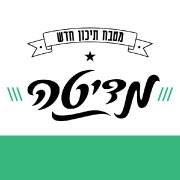 A colorful variety of salads served with our bread –Without ordering a main course – NIS 35 per personStartersEggplant Sabich - eggplant cubes, chickpeas, tahini, pickled lemon, grilled onion & hardboiled egg						   Greens salad - mixed herbs, lettuce, roquette, colored cherry tomatoes, seasonal fruit, crispy shallots & macadamia nuts				   Fried cauliflower, tahini, tomatoes sauce and sumacJerusalem salad - chopped tomatoes, Spanish onion, coriander, spicy pepper & pickled lemonLiver paté served with tomatoes fennel chutney and crostini	Beef carpaccio - roquette, "Alla Romana" artichoke, garlic confit, candied almond & balsamic  (additional NIS 15)Salmon tartare and mango cream chipotle and crispy shallots (additional NIS 20)	Main dishesFettuccine in porcini mushrooms stock, mushrooms, truffle puree, asparagus and 	     	        78"Alla  Romana" artichoke									    	Chicken leg quarter in soy-chili sauce served with Egyptian rice				    78 Chicken liver, onions and chestnuts in red wine and sweet potato cream			    78Crispy chicken breast with mashed potatoes							    78Entrecôte burger & fries (250 gr.)    									    76                                    Veal asado in barbeque sauce with orange & ginger. Served with coleslaw salad		    110Entrecôte steak 250 gr. & mashed potatoes     							    120Seared seabream with sautéed greens, cauliflower cream and chili jam			    120Salmon in Asian vinaigrette, roasted kohlrabi, sweet potato, & pickled Shimeji mushroom   120